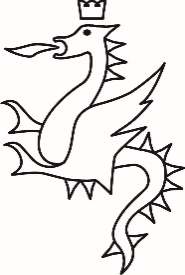 COMUNE DI TERNI DIREZIONE SERVIZI DIGITALI - INNOVAZIONE - CULTURA  Domanda di partecipazione all’avviso di Manifestazione d’interesse all’affidamento di un servizio di assistenza tecnico-sistemistica specialistica alla infrastruttura IT in caso di problemi con carattere di elevata complessità e/o urgenzaIl sottoscritto ______________________________________________________________________nato il ________________________ a __________________________________________________con codice fiscale n. _________________________________________________________________in qualità di _______________________________________________________________________della (società/associazione/etc.) _______________________________________________________con sede in ________________________________________________________________________domicilio fiscale ____________________________________________________________________con codice fiscale n.  ________________________________________________________________con partita IVA n. ___________________________________________________________________ telefono n. _______________________________ fax n. ____________________________________e-mail____________________________________________________________________________PEC______________________________________________________________________________MANIFESTA IL PROPRIO INTERESSEquale soggetto legittimato a manifestare interesse, all’affidamento di un servizio di assistenza tecnico-sistemistica specialistica alla infrastruttura IT in caso di problemi con carattere di elevata complessità e/o urgenza A tal fine ai sensi degli artt. 46 e 47 del D.P.R. 445/2000, consapevole delle sanzioni penali previste dall’art. 76 del medesimo D.P.R. 445/2000 per le ipotesi di falsità in atti e dichiarazioni mendaci ivi indicate, nonché di quanto previsto dall’art. 75 del medesimo D.P.R. 445/2000 dichiara:di aver preso visione del presente avviso e di ogni e qualunque parte di esso;di possedere forma giuridica;di essere in possesso delle seguenti certificazioni minime:   Partner MicrosoftPartner SophosPartner OracleQualità ISO 9001-2015Altre certificazioni : ___________________________________che le risorse che verranno incluse nel progetto possiedono a livello personale le seguenti certificazioni minime:certificazioni Microsoft sia a livello di sistemi operativi client che a livello server, nello specifico:Microsoft installation, storage and compute Windows Servercertificazioni Sophos a livello di Architettura, Server e Firewall (Central Endpoint, Server, Firewall), nello specifico:Sophos Central Endpoint and server - architectSophos certified engineerSophos Firewall architectAltre certificazioni: ____________________________________________che la società/associazione non si trova in stato fallimentare, di liquidazione, di concordato preventivo e che a suo carico non è in corso un procedimento per la dichiarazione di una di tali situazioni;che nei confronti del sottoscrivente e dei soggetti muniti di potere di rappresentanza non è stata pronunciata sentenza di condanna passata in giudicato, per reati che incidono sulla affidabilità morale e professionale;che non esistono cause ostative di cui alle vigenti leggi antimafia;di non aver subito la sanzione interdittiva di cui all’art. 9, comma 2, lettera c) del D.Lgs.             n. 231/2001 o altra sanzione che comporta il divieto di contrarre con la Pubblica Amministrazione; che i rendiconti economici previsti dalla legge riferiti agli ultimi tre anni di attività sono in ordine;di essere iscritto al MEPATerni, ___________________                                                                                      							 Il Legale rappresentanteNome e cognome del Legale rappresentanteALLEGATI: Fotocopia della carta di identità del Legale rappresentante.          